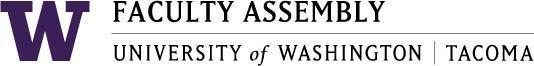 Academic Policy & Curriculum Committee June 3rd, 2020, Zoom 12:30-2:00 pm Agenda I.	Consent Agenda & Recording Permission Welcome and IntroductionsApproval of Minutes​ from May 13, 2020 - ​Found in APCC Canvas –06.03.2020 ModuleAnnouncements:	EVCAA UpdateASUWT Updates	Updates from UW Seattle (06/02 meeting)New Course Proposals *T BIOL 252: The Nature of Human DiversityReturned through workflow May 2020. Return reasons: Minor number discrepancies, group presentation percentage is listed differently in UWCM and Syllabus. Positive feedback from a Committee member: A Committee member appreciated that Math faculty was consulted on deciding the course. Religious Accommodation statement is missing. Missing signatures in Diversity Designation application. Would Healthcare Leadership consider this course as a Human Bio prerequisite? Assessment percentage in Syllabus is equal to 102%. Percentages mismatch. Will TMATH 110 change be seen by APCC. This can't go forward until the Math and Sciences collaborate together *T BIOL 456: Urban Animal EcologyReturned through workflow May 2020. Return reasons: Committee Comments or concerns. Missing prepositions in SLOs. Course restrictions or lack of prerequisites were a concern from the Committee and Advisors. Does this course have restrictions in the time schedule to specific studies? In the syllabus, it discussed 5% participation, but is not shown in grading components. It is unclear where participation is under in the grading components. Course grade does not add to 100%. Course total comes at 101% . Is this course a 10 credit course or a 7 credit course? All field courses are 7 credits. In UWCM it shows as 10 credits, where it should be 7 credits and addition of Non-Instructional Hours for fieldwork in UWCM. On the right side of the hours there is a way to add justification for the other hours. On the syllabus: There was a concern under “My goals for you” being separate from SLOs. On the purpose for legacy syllabi, the goals should be in the SLOs. Provide clarity on personal goal number 4*TMATH 109: Financial and Mathematical FoundationsReturned through workflow May 2020. Return reasons: Minor grammar issues in course description.Clarification on TMATH 98 and how UWT is not allowed to offer TMATH 98. A Committee member had said that TMATH 98 is a partnership course with UWT and Tacoma Community College. Students will be enrolled in the course by TCC, but is on campus taught by TCC Faculty. Pre-college credits are not taught on campus. Intended start date was scheduled for Spring 2021, but it is recommended to start this Winter 2021 to benefit students. Would SIAS and SAM be open to moving this to the date above? Is this course considered a pathway to TMATH 110?  Missing text name. Missing Religious Accommodation statement*TPSYCH 417: Ethical & Legal Issues in PsychologyReturned through workflow February 2020. Return reasons: Under page 2 in syllabus: Missed classes and make up exams sections will need to be revised. You cannot penalize students for behaviors (such as missing class) .. please revise this section and consider deleting: "If you miss more than two in-class assignments, you will obtain a zero for those additional assignments." (this sounds capricious). "In the EXTREMELY unlikely event you miss an exam, an alternative Exam will be given ONLY IF prior arrangements have been made with the instructor or with a university-approved excuse and appropriate documentation. " (it is inappropriate to require documentation). Extra credit cannot be used in a syllabus. Missing religious accommodation languageCourse Change Proposals *T EDUC 290 Introduction to TeachingReturned through workflow May 2020. Return reasons: Religious Accommodation needs to be fixed. Please copy and paste as it is with the links provided. Need more clarity on why this course went from a 400 level to a 200 level course. It seems like as far as workload for students, it is equivalent to a 400 level course*TEDUC 292: Applied Urban EducationReturned through workflow May 2020. Return reasons: Religious Accommodation needs to be fixed. Please copy and paste as it is with the links provided. Need more clarity on why this course went from a 400 level to a 200 level course. It seems like as far as workload for students, it is equivalent to a 400 level course. Will past, present, and future students be impacted by this change?TSOCW 524: Generalist PracticumTSOCW 525: Specialization PracticumTSOCW 531: Integrative Policy AnalysisTSOCW 532: Integrative Practice ITSOCW 533: Integrative Practice IITSOCW 535: Research for Integrative PracticeDiscussion: 1503- School of Social Work and Criminal Justice (See Document in Google Drive)Discussion: Milgard School of Business (See Documents in Google Docs)Refresh CoursesTACCT 301: Intermediate Accounting ITACCT 302: Intermediate Accounting IITACCT 303: Intermediate Accounting IIITACCT 311: Cost AccountingTACCT 330: Introduction to Accounting Information SystemsTACCT 411: Auditing Standards and PrinciplesTACCT 451: Individual Income TaxationTACCT 501: Intermediate Accounting ITACCT 502: Intermediate Accounting IITACCT 503: Intermediate Accounting IIITACCT 507: Auditing Standards and PrinciplesTACCT 508: Individual Income TaxationTACCT 511: Cost AccountingTACCT 530: Accounting Information Systems (New Course)TACCT 533: Advanced Financial Statement AnalysisTACCT 538: Business Regulation, Research, and CommunicationTACCT 541: Advanced Strategic Cost ManagementTACCT 544: Advanced Topics in Financial AccountingTACCT 545: Financial Accounting TheoryTACCT 551: Advanced Forensic AccountingTACCT 553: Tax Research and AnalysisTACCT 554: Tax Planning and StrategyTACCT 561: Advanced Topics in AuditingTACCT 565: Accounting Information Systems and Enterprise Technology Integration (New Course)TACCT 566: Analytics for Accounting (New Course)Graduation PetitionNo Student Petitions this meetingJoin Zoom Meeting	https://washington.zoom.us/j/188312756	Dial by your location        +1 669 900 6833 US (San Jose)        +1 646 876 9923 US (New York)Meeting ID: 188 312 756